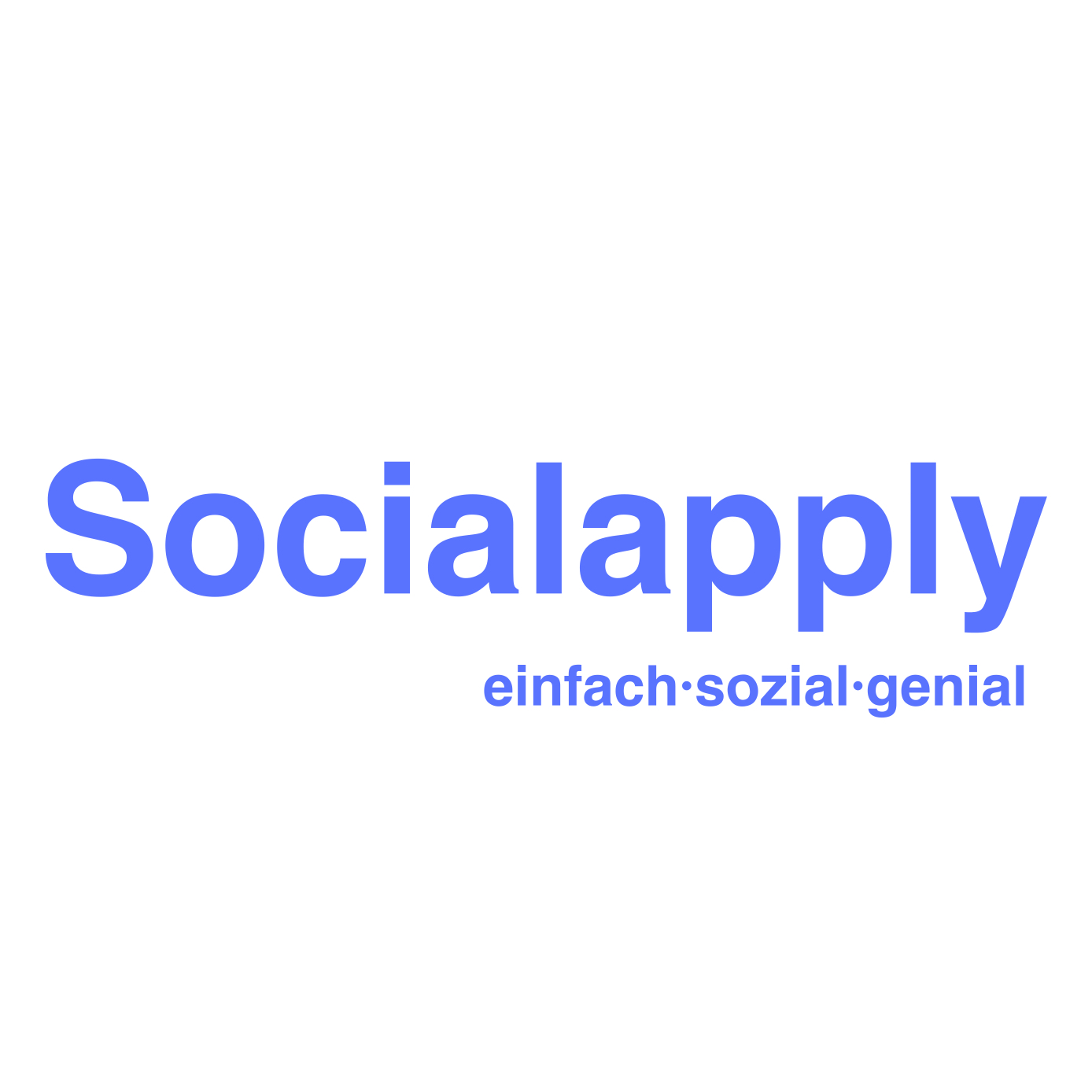 Wichtiges aus der Erzieherausbildung